2. LECTURA Y APROBACIÓN DEL ORDEN DEL DÍASENTIDO DE LA VOTACIÓN3.-Aprobación del Programa Anual de Trabajo 2024 de la Comisión Edilicia de RastroSENTIDO DE LA VOTACIÓNSENTIDO DE LA VOTACION DE LA OCTAVA SESIÓN ORDINARIA DE LA COMISIÓN EDILICIA PERMANENTE DE RASTRO.REGIDORAprobadoAbstenciónEn ContraRaúl Chávez García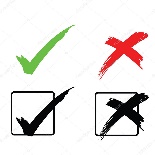 Eva María De Jesús BarretoEdgar Joel Salvador BautistaAUSENTEJorge De Jesús Juárez ParraREGIDORAprobadoAbstenciónEn ContraRaúl Chávez GarcíaEva María De Jesús BarretoEdgar Joel Salvador BautistaAUSENTEJorge De Jesús Juárez Parra